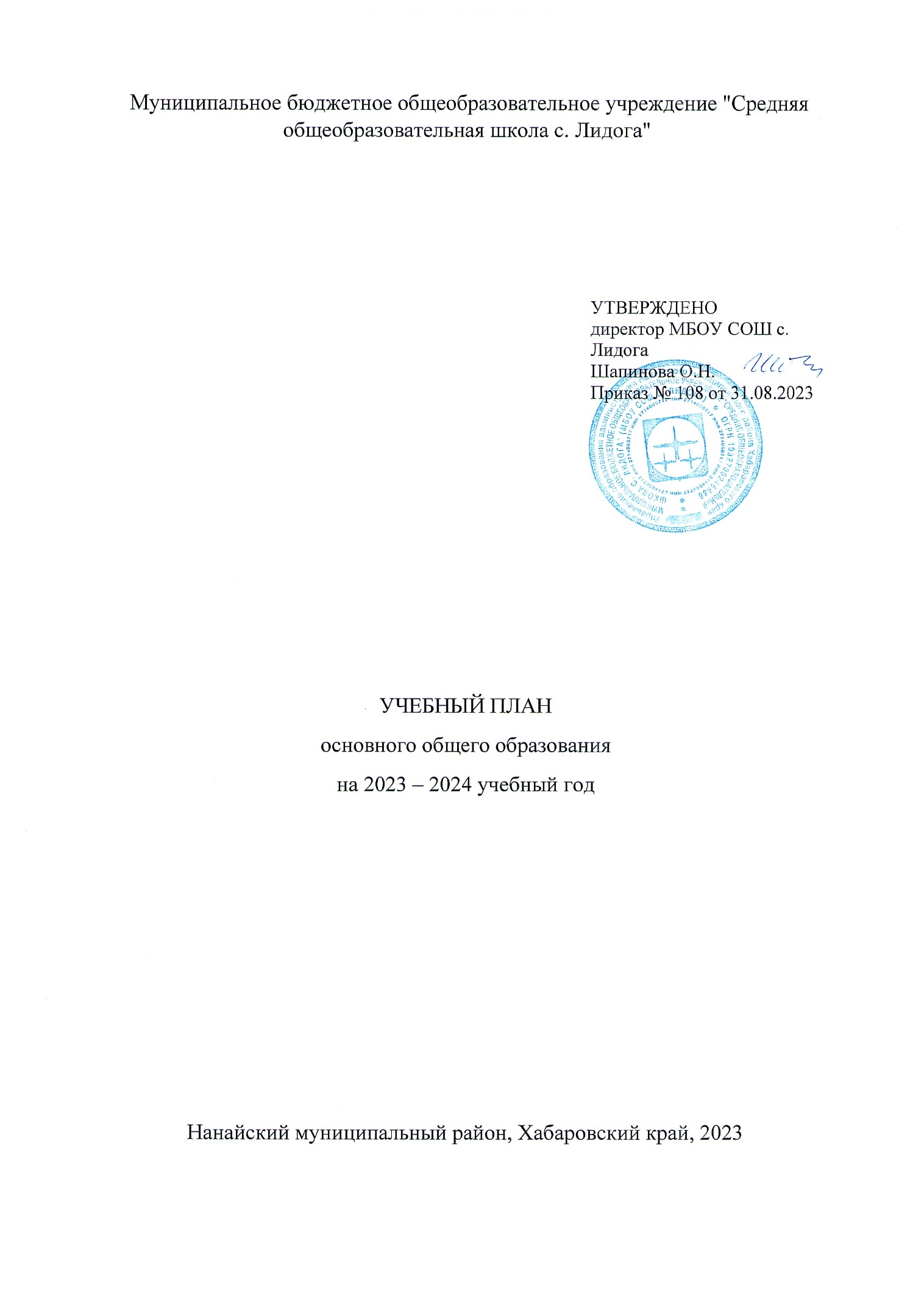 ПОЯСНИТЕЛЬНАЯ ЗАПИСКАУчебный план основного общего образования Муниципального бюджетного общеобразовательного учреждения "Средняя общеобразовательная школа с. Лидога" (далее - учебный план) для 5-9 классов, реализующий основную образовательную программу основного общего образования, соответствующую ФГОС ООО (приказ Министерства просвещения Российской Федерации от 31.05.2021 № 287 «Об утверждении федерального государственного образовательного стандарта основного общего образования»), фиксирует общий объём нагрузки, максимальный объём аудиторной нагрузки обучающихся, состав и структуру предметных областей, распределяет учебное время, отводимое на их освоение по классам и учебным предметам.Учебный план является частью образовательной программы Муниципального бюджетного общеобразовательного учреждения "Средняя общеобразовательная школа с. Лидога", разработанной в соответствии с ФГОС основного общего образования, с учетом Федеральной образовательной программой основного общего образования, и обеспечивает выполнение санитарно-эпидемиологических требований СП 2.4.3648-20 и гигиенических нормативов и требований СанПиН 1.2.3685-21.Учебный год в Муниципальном бюджетном общеобразовательном учреждении "Средняя общеобразовательная школа с. Лидога" начинается 01.09.2023 и заканчивается 25.05.2024. Продолжительность учебного года в 5-9 классах составляет 34 учебные недели. Учебные занятия для учащихся 5-9 классов проводятся по 5-ти дневной учебной неделе.Максимальный объем аудиторной нагрузки обучающихся в неделю составляет  в  5 классе – 29 часов, в  6 классе – 30 часов, в 7 классе – 32 часа, в  8-9 классах – 33 часа. .Учебный план состоит из двух частей — обязательной части и части, формируемой участниками образовательных отношений. Обязательная часть учебного плана определяет состав учебных предметов обязательных предметных областей.Часть учебного плана, формируемая участниками образовательных отношений, обеспечивает реализацию индивидуальных потребностей обучающихся. Время, отводимое на данную часть учебного плана внутри максимально допустимой недельной нагрузки обучающихся, использовано: на проведение учебных занятий, обеспечивающих различные интересы обучающихся.При реализации модуля «Введение в Новейшую историю России» 
в курсе «История России» количество часов на изучение учебного предмета «История» История России в 9 классе увеличено на 17 учебных часов за счёт части, формируемой участниками образовательных отношений.В Муниципальном бюджетном общеобразовательном учреждении "Средняя общеобразовательная школа с. Лидога" языком обучения является русский  язык.При изучении предметов технология 5, 9 классы осуществляется деление учащихся на подгруппы.Промежуточная аттестация – процедура, проводимая с целью оценки качества освоения обучающимися части содержания (четвертное оценивание) или всего объема учебной дисциплины за учебный год (годовое оценивание).Промежуточная/годовая аттестация обучающихся за четверть осуществляется в соответствии с календарным учебным графиком.Все предметы обязательной части и части, формируемой участниками образовательных отношений, учебного плана оцениваются по четвертям. Промежуточная аттестация проходит на последней учебной неделе четверти. Формы и порядок проведения промежуточной аттестации определяются «Положением о формах, периодичности и порядке
текущего контроля успеваемости и промежуточной аттестации обучающихся Муниципальное бюджетное общеобразовательное учреждение "Средняя общеобразовательная школа с. Лидога". Освоение основной образовательной программ основного общего образования завершается итоговой аттестацией. Нормативный срок освоения основной образовательной программы основного общего образования составляет 5 лет.УЧЕБНЫЙ ПЛАНПлан внеурочной деятельности (недельный)Муниципальное бюджетное общеобразовательное учреждение "Средняя общеобразовательная школа с. Лидога"Предметная областьУчебный предметКоличество часов в неделюКоличество часов в неделюКоличество часов в неделюКоличество часов в неделюКоличество часов в неделюПредметная областьУчебный предмет67895Обязательная частьОбязательная частьОбязательная частьОбязательная частьОбязательная частьОбязательная частьОбязательная частьРусский язык и литератураРусский язык64335Русский язык и литератураЛитература32233Иностранные языкиИностранный язык33333Математика и информатикаМатематика50005Математика и информатикаАлгебра03330Математика и информатикаГеометрия02220Математика и информатикаВероятность и статистика01110Математика и информатикаИнформатика01110Общественно-научные предметыИстория22222Общественно-научные предметыОбществознание11110Общественно-научные предметыГеография12221Естественно-научные предметыФизика02230Естественно-научные предметыХимия00220Естественно-научные предметыБиология11221ИскусствоИзобразительное искусство11001ИскусствоМузыка11101ТехнологияТехнология22112Физическая культура и основы безопасности жизнедеятельностиФизическая культура22222Физическая культура и основы безопасности жизнедеятельностиОсновы безопасности жизнедеятельности00110Основы духовно-нравственной культуры народов РоссииОсновы духовно-нравственной культуры народов России10001ИтогоИтого2930313227Часть, формируемая участниками образовательных отношенийЧасть, формируемая участниками образовательных отношенийЧасть, формируемая участниками образовательных отношенийЧасть, формируемая участниками образовательных отношенийЧасть, формируемая участниками образовательных отношенийЧасть, формируемая участниками образовательных отношенийЧасть, формируемая участниками образовательных отношенийНаименование учебного курсаНаименование учебного курсаЭкологияЭкология11001ТехнологияТехнология0010.50ИсторияИстория0.5ИтогоИтого1110.51ИТОГО недельная нагрузкаИТОГО недельная нагрузка3031323328Количество учебных недельКоличество учебных недель3434343434Всего часов в годВсего часов в год1020105410881122952Учебные курсыКоличество часов в неделюКоличество часов в неделюКоличество часов в неделюКоличество часов в неделюКоличество часов в неделюУчебные курсы67895Пионербол (подвижная деятельность)0.250.5000Волейбол (подвижная деятельность)00000.25Практическая география (курс)00010Практическое обществознание (курс)00010Мой друг - Нанайский язык (курс)10001Тайна слова(факультатив)00110Функциональная грамотность (курс)00.510.50Финансовая грамотность (курс)0.50000Избранные вопросы математики (факультатив)00010Разговорный английский01000Эрмитаж (практики)000.2500За страницами учебника информатики00010Разговоры о важном11111Юные корреспонденты0.50.5000.5Курс юного переговорщика01000Первый раз в 5й класс00000.5Юридическая консультация00001Профориентационный минимум11110Основы самозанятости00100Исследование условий содержания аквариумных рыбок (проект)10000ИТОГО недельная нагрузка5.255.55.257.54.25